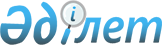 Еркiн сауда туралы Қазақстан Республикасының Үкiметi мен Украина Үкiметi арасындағы Келiсiмдi бекiту туралыҚазақстан Республикасы Президентiнiң Жарлығы 1995 жылғы 20 сәуiр N 2216





          "Қазақстан Республикасының Президентi мен жергiлiктi әкiмдерге
уақытша қосымша өкiлеттiк беру туралы" 1993 жылғы 10 желтоқсандағы
Қазақстан Республикасы Заңының  
 Z933600_ 
  2-бабына сәйкес қаулы етемiн:




          1. Еркiн сауда туралы Қазақстан Республикасының Үкiметi мен
Украина Үкiметi арасындағы 1994 жылғы 17 қыркүйекте Алматыда қол
қойылған Келiсiм бекiтiлсiн.




          2. Осы Жарлық жарияланған күннен бастап күшiне енедi.








                Қазақстан Республикасының




                            Президентi          








					© 2012. Қазақстан Республикасы Әділет министрлігінің «Қазақстан Республикасының Заңнама және құқықтық ақпарат институты» ШЖҚ РМК
				